Level IV Screening Information 2021 - 2022Advanced Academic Resource teacher: Lauren Keninitz (Lmkeninitz@fcps.edu)Principal: Lauren Badini Screening Referral Checklist for families (due before or by December 15, 2021)Screening Referral Checklist for families (due before or by December 15, 2021)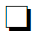 Required: Level IV Referral forms Emailed as an attachment or brought to the school office. Email To: Lauren Keninitz - Lmkeninitz@fcps.edu and Lauren Badini – Lebadini@fcps.edu   Optional: Parent/Guardian Questionnaire (highly encouraged)This may only be one (1) pageEach question has additional commentary space for parents of up to 456 characters total.Optional: Two Student Work Samples 2 pagesCan submit two pages to one, but the two pages must be from the same assignment or projectAll samples required to be 1-sided, 8.5” x 11’’Recommended: write a short description 2-3 sentences directly on the sample, explaining the context to each sample. Submit at PDF or jpg/pngAdditional Test Information (optional)GMU if screening is available (please contact GMU as their services may have changed) Licensed clinical psychologist, with license copy includedPlease note that while private testing that follows guidelines may be submitted, testing is only type of data considered. All ability tests are considered within the larger context of the overall screening portfolio. FCPS does not encourage families to seek additional testing beyond what FCPS provides to all students. --Student Awards/Letters of Recommendation-DiscontinuedAwards and letters of recommendation will not be part of screening files